Título del artículo en el idioma principal (no exceder 10 palabras)Title in EnglishNOMBRE COMPLETO DEL AUTOR EN MAYÚSCULAS(*a), NOMBRE COMPLETO DE LOS COAUTORES EN MAYÚSCULAS (b)
Código orcid del autor, código orcid de los coautores(a) Afiliación institucional 1 del / los autores, dirección de la institución, ciudad - país(b) Afiliación institucional 2 del / los autores, dirección de la institución, ciudad – país (en caso de que los autores sean de la misma institución, se eliminan los superíndices y solo se pone la afiliación institucional 1)* correo electrónico del autor de correspondenciaRESUMENEl resumen del artículo tiene que ser escrito en el idioma principal y no debe sobrepasar las 250 palabras. En caso de que el idioma principal sea inglés, el resumen deberá ser escrito en español. Se debe evitar el uso de abreviaturas y citas bibliográficas. De tratarse de una Carta al Editor, incluir el hecho que lo motiva y los detalles más de la investigación, mientras que, si se trata de un Ensayo, incluir los principales aportes de la investigación como la conclusión más importante.Palabras clave: Mínimo tres, máximo cinco palabras en el idioma principal, separadas por comas.ABstractThe abstract of the article must be written in the main language and must not exceed 250 words. If the main language of the article is English, this section should be written in Spanish, preferably. The use of abbreviations and bibliographic citations should be avoided. If it is a Letter to the Editor, include the fact that motivates it and the main details of the research, while, if it is an Essay, include the main contributions of the research as the most important conclusion.Keywords: Minimun three to maximun five words in English, comma separated.introducciónEl presente documento debe ser usado como plantilla conteniendo las directrices para el envío de artículos en la revista Vínculos, ISSN 2631-2751. Evite alterar el formato de: página, columna, párrafos o tipo de letra, ya que cualquier incumplimiento de estos lineamientos implicará la negación de publicación en la revista. Para el desarrollo de la introducción, se recomienda incluir la descripción de la pregunta de investigación, hipótesis o base científica que guía el estudio y presentar con claridad los objetivos. Suministrar adecuada información sobre el tema en cuestión, con la finalidad de que permita la comprensión de la temática a un público no especializado.La extensión máxima para cada uno de los tipos de artículos se detalla a continuación:Carta al Editor: 600 palabrasEnsayo: 4000 palabrasLa primera vez que aparezcan siglas o acrónimos deberá escribirse su significado completo.desarrolloPara desarrollar esta sección es importante exponer argumentos e ideas en razón de cada tipo de artículo. Si se trata de una Carta al Editor este es un ensayo reflexivo con la finalidad de complementar o modificar la información mostrada en algún artículo recientemente publicado, ya sea explicando algunos detalles no tratados en el mismo o interpretando alguna parte del mismo; y/o emitir una opinión sobre la Revista Vínculos. Por otro lado, si se trata de un Ensayo, este hace referencia a temas abordados desde un punto de vista crítico, presenta o motiva aportes nuevos y significativos que coadyuven a la construcción del conocimiento de la vinculación de la ciencia y sociedad. Se recomienda el uso de tablas o figuras en ambos casos. Al momento de describir figuras o tablas deberán estar incorporadas en el texto de forma ordenada. Deberán contener fuentes de referencia completa propuestas en la nota de la figura o de la tabla. La inserción de cuadros, gráfico, figuras y tablas deben seguir las normas de la American Psychological Association (APA) 7ma. Edición. Evitar exceder más de 6 tablas, gráficos o figuras. Los gráficos, ilustraciones y tablas serán entregados en formato editable, si son de su autoría. Caso contrario deberán ser entregados en archivos adjuntos al documento base (adecuadamente clasificados), en formato JPEG (mínimo 72 píxeles/pulgada de resolución; TIFF normal (120 kb); BMP de 450x300 px; GIF de 65 kb), numerados según el orden de aparición en el texto.A continuación, se proponen la Tabla 1 y la Figura 1 como ejemplos: uno para la descripción de una tabla en el documento y otro para la descripción de una figura.Tabla 1Ejemplo del título de la tablaNota. Breve descripción de la tabla, así como datos a considerar de la misma. Elaborado por el autor/Adaptado de “Titulo del artículo” (p. 187), por A. Apellido, 2019, Título de la Revista, 3 (17).Figura 1Ejemplo del título de la figura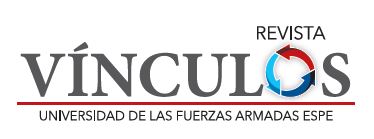 Nota. Breve descripción de la figura, así como puntos a considerar de la misma. Elaborado por el autor/Adaptado de “Titulo del artículo” (p. 187), por A. Apellido, 2019, Título de la Revista, 3 (17).ConclusionesPresenta los resultados más relevantes del estudio, en respuesta a los objetivos del mismo. Recalca la relevancia del estudio, menciona limitaciones y futuras investigaciones en el tema. Se redacta el texto en párrafos, no debe utilizar viñetas.Agradecimientos (opcional)Un breve agradecimiento a las personas o instituciones que aportaron en la investigación, y que no son parte del grupo de autores, así como, deben especificarse las fuentes de financiamiento, ya sean estas institucionales, oficiales o privadas.Referencias bibliográficasLa bibliografía constará al final del artículo y contendrá todas las referencias utilizadas en el texto. De acuerdo a las normas APA (American Psychological Association) 7ma. Edición. El listado de referencias se colocará en orden alfabético. No se debe incluir más de 50 citas bibliográficas, al menos el 70% deberá ser de los últimos 10 años.Ejemplo:Almeida, E., Cajas, D., Baldassari, A., & Sanguña, S. (2021). Prácticas de enseñanza en línea en los cursos de idiomas en la educación superior durante la emergencia sanitaria COVID-19. Revista Vínculos, 6(1), 13–25. https://doi.org/10.24133/vinculosespe.v6i1.1722Jefferson, R.-R., Muñoz, M. C., Veloz, D., & Logroño, A. (2020). Diseño de una aplicación interactiva para televisión digital terrestre basado en el Middleware Ginga para comercializar productos en línea. Revista Maskay, 10(2), 56–63. https://doi.org/10.24133/maskay.v10i2Título Columna 1Título Columna 2Título Columna 3Título Columna 4CeldaCeldaCeldaCeldaCeldaCeldaCeldaCeldaCeldaCeldaCeldaCeldaCeldaCeldaCeldaCeldaTotalDato final